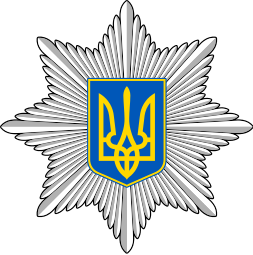 ОГОЛОШЕННЯ
про проведення відкритих торгів (з особливостями)1. Найменування замовника: Головне управління Національної поліції у м. Києві2. Код згідно з ЄДРПОУ замовника: 401085833. Місцезнаходження замовника: 01601, м. Київ4. Контактна особа замовника, уповноважена здійснювати зв'язок з учасниками: Завідувач сектором з організації закупівель управління логістики та матеріально-технічного забезпечення Головного управління Національної поліції у м. Києві Артем Федорищев, 01601, м. Київ, тел. (044) 271-95-16, факс: (044) 271-92-16, e-mail – 104urz@ukr.net4.-1. Вид предмета закупівлі: Товар5. Конкретна назва предмета закупівлі: ДК 021:2015 – 38520000-6 Сканери (Мультифункціональний портативний 3D сканер)6. Коди відповідних класифікаторів предмета закупівлі (за наявності):  ДК 021:2015 – 38520000-6 Сканери7. Кількість товарів або обсяг виконання робіт чи надання послуг: 1 одиниця.8. Місце поставки товарів або місце виконання робіт чи надання послуг: м. Київ9. Строк поставки товару: до 13.03.20249. -1. Умови оплати згідно договору (порядок здійснення розрахунків): 100% післяплата10. Розмір бюджетного призначення за кошторисом або очікувана вартість предмета закупівлі: 350 000,00 гривень 10-1. Розмір бюджетного призначення за кошторисом або очікувана вартість частин предмета закупівлі (лотів) (за наявності).10. -2. Джерело фінансування закупівлі: Державний бюджет.11. Розмір мінімального кроку пониження ціни: 1750,00 гривень12. Математична формула, яка буде застосовуватися при проведенні електронного аукціону для визначення показників інших критеріїв оцінки: Ціна12-1. Інші критерії, що застосовуватимуться під час оцінки тендерних пропозицій, та їх питома вага (за наявності).13. Кінцевий строк подання тендерних пропозицій: 01.03.202414. Розмір забезпечення тендерних пропозицій (якщо замовник вимагає його надати): 15. Вид забезпечення тендерних пропозицій (якщо замовник вимагає його надати): 16. Дата та час розкриття тендерних пропозицій:17. Дата та час проведення електронного аукціону:18. Строк, на який укладається рамкова угода:19. Кількість учасників, з якими буде укладено рамкову угоду:20. Мова надання тендерних пропозицій: українськаУповноважена особаГУ Національної поліції у м. Києві                                      Артем ФЕДОРИЩЕВ